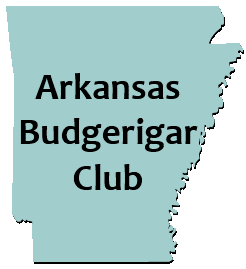 HOSTING THEIRDEBUT SHOW!September 28, 2019                                         BAA Panel Judge: Bob WilsonAll Divisions: Rare, Junior, Novice, Intermediate, ChampionEntry Fee- $3/bird ($30 max fee)LOCATIONTyndall Park Gene Moss building913 E. Sevier St.Benton, AR 72015Schedule of Events:Friday- September 27,201912:00pm- Show Hall opens for show setup/bird check in. 6:00 pm-Dinner (a la carte) at local restaurant.Saturday- September 28,20197:00 am- Show Hall opens9:00 am- Bird check in and entries complete. Staging of birds. 10:00am- Judging begins12:00pm- Lunch:provided by club. Sides, desserts, drinks, etc. would be appreciated. 1:00 pm- Bird Auction 2:00 pm- Raffle Item winners are selected*Donated auction birds and raffle items would be appreciated.*For local hotel inquiries or any other information contact:Bill McLean Jr.501-922-5656billmclean@att.net